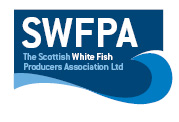 LONG LINE PositionsLong Line Position Info  East  point  61 02,97N              West  point  61 02,99N                       000 44,16W                                 000 54,49WWest  point  61 02,47N              East  point  60 02,49N                       000 54,88W                                000 43,70W   East  point  61 02,00N            West  point  61 01,97N                       000 43,80W                                000 54,13WDate07-07-2020Vessel Name & Reg NoSUFFOLK CHIEFTAIN LT372Skipper NameFRANCISCO ALVAREZ MIGUEZSkipper Email Addresssuffolkchieftain@satlink-mail.comSkipper Mobile No+33640049420